AGENDA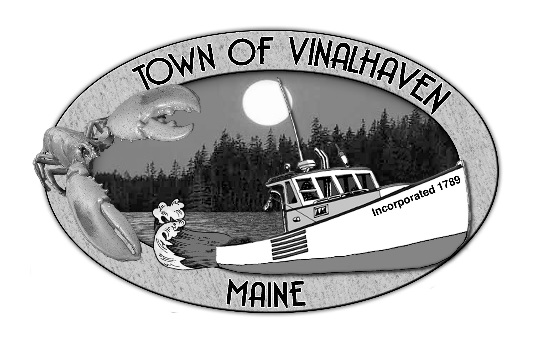 TUESDAY, August 13th, 20196:00 PM or TOWN OFFICERoll CallMinutes – Approve the minutes from the July 8th, 2019 Meeting; the July 22nd, 2019 Meeting; and the July 30th, 2019 MeetingApprove and Sign Treasurer’s Warrants # 7Approve Agenda 
Communications Speakers from the Floor Committee and Department Reports/AppointmentsAccept and Appropriate DonationsAppointment to the Sewer CommissionRoad Commissioner’s ReportWoodard & Curran Status ReportOld Business       Public Works Garage Update Public Works Equipment – Asphalt Hot BoxStar of Hope Building Improvements UpdateNew Business FY 20 Fuel Oil BidsSurplus Equipment Bids – JeepTown Property - Public Meetings PolicyEquipment Reserve - Computer PurchaseSewer FY 20 Budget ApprovalSelectmen’s Goals 2019-2020Report of Town Manager Report of MembersExecutive Session - Executive Session pursuit to 1 M.R.S.A. § 405(6)(C) - Acquisition of Real PropertyAdjourn 